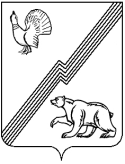 ДЕПАРТАМЕНТ ФИНАНСОВ АДМИНИСТРАЦИИ ГОРОДА ЮГОРСКА  Ханты-Мансийского автономного округа – Югры  ПРИКАЗ  от 29 ноября 2022 года                                                                                              № 54пО перечне налоговых расходовгорода Югорска на 2023 годВ соответствии с пунктом 1 статьи 174.3 Бюджетного кодекса Российской Федерации, постановлением администрации города Югорска от 26.12.2019 № 2794 «О Порядке формирования перечня налоговых расходов города Югорска»:1. Утвердить перечень налоговых расходов города Югорска на 2023 год  (приложение).           2. Разместить приказ на официальном сайте органов местного самоуправления города Югорска. Директор департамента финансов                                                          И.Ю.МальцеваПриложение к приказу директора департамента финансовадминистрации города Югорска от «29» ноября 2022 года № 54пПеречень
налоговых расходов города Югорска
на 2023  год№ п/пНаименование налогаРеквизиты решения Думы города Югорска, устанавливающего налоговые расходы (налоговые льготы, освобождения и иные преференции) (с указанием статьи, части, пункта, подпункта, абзаца)Категории плательщиков налогов, для которых предусмотрены налоговые расходы (налоговые льготы, освобождения и иные преференции)Наименование муниципальных программ города Югорска, в целях реализации которых предоставляются налоговые расходы (налоговые льготы, освобожденияи иные преференции)Наименование структурного элемента муниципальных программ города Югорска в целях реализации которых предоставляются налоговые расходы (налоговые льготы, освобождения и иные преференции)Цели предоставления налоговых расходов (налоговые льготы, освобожденияи иные преференции)Показатели (индикаторы) достижения целей муниципальных программ города Югорска, в связи с предоставлением налоговых расходов (налоговые льготы, освобождения и иные преференции) для плательщиков налоговКуратор налогового расхода1234567891Налог на имущество физических лицПодпункт 1 пункта 1 раздела IVприложения к решению Думы города Югорска от 18.11.2014 № 73 «О налоге на имущество физических лиц»(далее Приложение к решению
от 18.11.2014 № 73)Отцы, воспитывающие детей без матерей, и одинокие матери, имеющие детей в возрасте до 16 лет или учащихся общеобразовательных учреждений в возрасте до 18 лет«Социально-экономическое развитие и муниципальное управление»Развитие мер социальной поддержки отдельных категорий гражданПовышение качества жизни отдельных категорий граждан города ЮгорскаКоличество граждан, обеспеченных мерами социальной поддержки, чел.Департамент экономического развития и проектного управления администрации города Югорска (далее –ДЭРиПУ)2Налог на имущество физических лицПодпункт 2 пункта 1 раздела IV Приложения к решению
от 18.11.2014 № 73 Физические лица, имеющие трех и более детей в возрасте до 18 лет«Социально-экономическое развитие и муниципальное управление»Развитие мер социальной поддержки отдельных категорий гражданПовышение качества жизни отдельных категорий граждан города ЮгорскаКоличество граждан, обеспеченных мерами социальной поддержки, чел.ДЭРиПУ3Налог на имущество физических лицПодпункт 3 пункта 1 раздела IV Приложения к решениюот 18.11.2014 № 73Неработающие трудоспособные лица, осуществляющие уход за инвалидами I группы или престарелыми, нуждающимися в постоянном постороннем уходе, по заключению лечебного учреждения, а также детьми-инвалидами в возрасте до 18 лет«Социально-экономическое развитие и муниципальное управление»Развитие мер социальной поддержки отдельных категорий гражданПовышение качества жизни отдельных категорий граждан города ЮгорскаКоличество граждан, обеспеченных мерами социальной поддержки, чел.ДЭРиПУ4Налог на имущество физических лицПодпункт 4 пункта 1 раздела IVПриложения к решению
от 18.11.2014 № 73 Несовершеннолетние  дети из многодетных семей, дети-сироты, дети, оставшиеся без попечения родителей, дети одиноких матерей и отцов, воспитывающих детей без матерей«Социально-экономическое развитие и муниципальное управление»Развитие мер социальной поддержки отдельных категорий гражданПовышение качества жизни отдельных категорий граждан города ЮгорскаКоличество граждан, обеспеченных мерами социальной поддержки, чел.отдел опеки и попечительства администрации города Югорска5Налог на имущество физических лицПодпункт 5 пункта 1 раздела IVПриложения к решению
от 18.11.2014 № 73Лица, в возрасте до 23 лет, обучающиеся по очной форме обучения в образовательных организациях высшего образования и профессиональных образовательных организациях, являющиеся членами многодетных семей, детьми одиноких матерей и отцов, воспитывающих детей без матерей«Социально-экономическое развитие и муниципальное управление»Развитие мер социальной поддержки отдельных категорий гражданПовышение качества жизни отдельных категорий граждан города ЮгорскаКоличество граждан, обеспеченных мерами социальной поддержки, чел.ДЭРиПУ6Земельный налогПодпункт 2 пункта 2Решения Думы города Югорска от 22.11.2004№ 648«О земельномналоге»(далее Решение от 22.11.2004№ 648)Владельцы земельных участков,  предназначенных для размещения объектов торговли, общественного питания и бытового обслуживания«Социально-экономическое развитие и муниципальное управление»Развитие малого и среднего предпринимательстваСоздание условий для устойчивого развития малого и среднего предпринимательства на территории города ЮгорскаУвеличение численности занятых в сфере малого и среднего предпринимательства, включая индивидуальных предпринимателей,  тыс. человек.ДЭРиПУ7Земельный налогПодпункт 3 пункта 2Решенияот 22.11.2004№ 648Владельцы земельных участков, предназначенных для размещения производственных и административных зданий, строений, сооружений промышленности, коммунального хозяйства, материально-технического, продовольственного снабжения, сбыта и заготовок«Социально-экономическое развитие и муниципальное управление»Развитие малого и среднего предпринимательстваСоздание условий для устойчивого развития малого и среднего предпринимательства на территории города ЮгорскаУвеличение численности занятых в сфере малого и среднего предпринимательства, включая индивидуальных предпринимателей,  тыс. человек.ДЭРиПУ8Земельный налогподпункт 4 пункта 2Решенияот 22.11.2004№ 648Владельцы земельных участков, предназначенных для размещения объектов физической культуры и спорта«Развитие физической культуры и спорта»Обеспечение доступа жителям города Югорска                               к современной спортивной инфраструктуреСоздание условий, обеспечивающих гражданам города Югорска возможность для систематических занятий физической культурой и спортом; обеспечение конкурентоспособности спортсменов на российской                           и международной спортивной аренеУвеличение доли населения, систематически занимающегося физической культурой и спортом, %Управление социальной политики администрации города Югорска9Земельный налогАбзац 2подпункта 1 пункта 5Решенияот 22.11.2004№ 648Организации и физические лица, являющиеся индивидуальными предпринимателями, в отношении земельных участков, на которых расположены объекты, создаваемые и (или) реконструируемые в рамках реализации инвестиционных соглашений, с даты выдачи разрешения на ввод объекта в эксплуатацию, на срок три года «Социально-экономическое развитие и муниципальное управление»Развитие малого и среднего предпринимательстваСоздание условий для инвестиционной деятельности на территории города ЮгорскаУвеличение объема инвестиций в основной капитал за счет реализации инвестиционных проектов хозяйствующих субъектов в рамках  реализации инвестиционных соглашенийДЭРиПУ10Земельный налогАбзац 3подпункта 1 пункта 5Решенияот 22.11.2004№ 648Организации и физические лица, являющиеся индивидуальными предпринимателями, в отношении земельных участков в границах которых реализуется инвестиционный проект в соответствии с соглашением о защите и поощрении капиталовложений, с даты выдачи разрешения на строительство объекта до даты выдачи разрешения на ввод объекта в эксплуатацию, но не более трех лет«Социально-экономическое развитие и муниципальное управление»Развитие малого и среднего предпринимательстваСоздание условий для инвестиционной деятельности на территории города ЮгорскаУвеличение объема инвестиций в основной капитал за счет реализации инвестиционных проектов хозяйствующих субъектов в соответствии с соглашением о защите и поощрении капиталовложенийДЭРиПУ11Земельный налогПодпункт 2пункта 5Решенияот 22.11.2004№ 648Пенсионеры, получающие пенсии, назначенные в порядке, установленном пенсионным законодательством Российской Федерации, по одному объекту налогообложения по выбору налогоплательщика в отношении земельных участков, предназначенных для размещения домов индивидуальной жилой застройки«Социально-экономическое развитие и муниципальное управление»Развитие мер социальной поддержки отдельных категорий гражданПовышение качества жизни отдельных категорий граждан города ЮгорскаКоличество граждан, обеспеченных мерами социальной поддержки, чел.ДЭРиПУ12Земельный налогПодпункт 2 пункта 5 Решенияот 22.11.2004№ 648Пенсионеры, получающие пенсии, назначенные в порядке, установленном пенсионным законодательством Российской Федерации, по одному объекту налогообложения по выбору налогоплательщика в отношении земельных участков, находящихся в составе дачных, садоводческих и огороднических объединений«Социально-экономическое развитие и муниципальное управление»Развитие мер социальной поддержки отдельных категорий гражданПовышение качества жизни отдельных категорий граждан города ЮгорскаКоличество граждан, обеспеченных мерами социальной поддержки, чел.ДЭРиПУ13Земельный налогАбзац 2пункта 7 Решенияот 22.11.2004№ 648Ветераны и инвалиды Великой Отечественной войны, вдовы участников Великой Отечественной войны, участники трудового фронта Великой Отечественной войны, узники фашистских концлагерей, гетто в период Великой Отечественной войны«Социально-экономическое развитие и муниципальное управление»Развитие мер социальной поддержки отдельных категорий гражданПовышение качества жизни отдельных категорий граждан города ЮгорскаКоличество граждан, обеспеченных мерами социальной поддержки, чел.ДЭРиПУ14Земельный налогАбзац 3пункта 7Решенияот 22.11.2004№ 648Инвалиды, имеющие I группу инвалидности, а также лица, имеющие II группу инвалидности, установленную до 1 января 2004 года«Социально-экономическое развитие и муниципальное управление»Развитие мер социальной поддержки отдельных категорий гражданПовышение качества жизни отдельных категорий граждан города ЮгорскаКоличество граждан, обеспеченных мерами социальной поддержки, чел.ДЭРиПУ